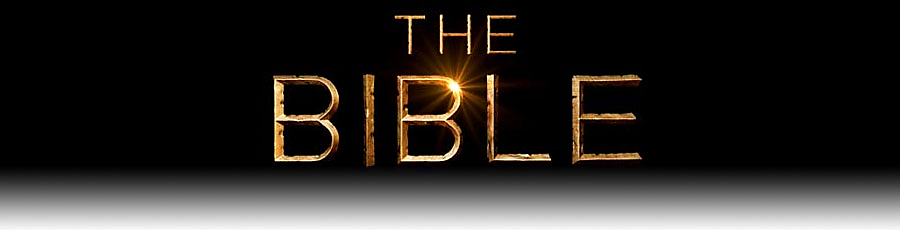 God’s Word Is ______________ – ________________________The Word of God is LIVING …____________________________________________________________________________________________________________________John 6: 63						I Peter 1: 23God’s Word Is ______________ – ________________________The Word of God is ACTIVE.“energes”	=	_________________________________________			_________________________________________Isaiah 55: 8 – 11					Acts 8: 26 – 40God’s Word Is ______________ – ________________________Sharper than any double-edged sword, it penetrates even to dividing soul and spirit, joints and marrow; it judges the thoughts and attitudes of the heart.____________________________________________________________________________________________________________________Acts 2: 36 – 37God’s Word Is ______________ – ________________________Nothing in all creation is hidden from God’s sight. Everything is uncoveredand laid bare before the eyes of him to whom we must give account.____________________________________________________________________________________________________________________Psalm 139					Proverbs 5: 21 	(TLB)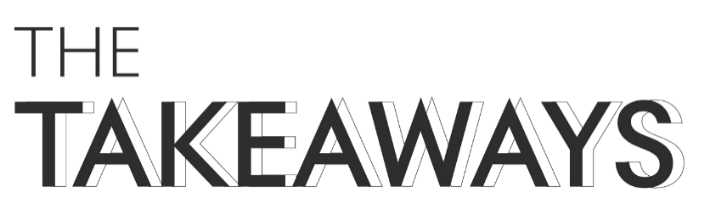 Your Memory Verse for the week:  			Hebrews 4: 12For the word of God is living and active. Sharper than any double-edged sword, it penetrates even to dividing soul and spirit, joints and marrow;it judges the thoughts and attitudes of the heart.Read this verse each day & consider the following questions for your life.Day 1:		Is the Word of God LIVING in your life as you want it to? _________________________________________________________ _________________________________________________________Day 2:		How has His Word been ACTIVE in your spiritual walk?_________________________________________________________ _________________________________________________________Day 3:		How has God used His Word as a “sword” to benefit you? _________________________________________________________ _________________________________________________________Day 4:		Ask God to bury His Word deep in your soul & spirit._________________________________________________________ _________________________________________________________Day 5:		Offer up your thoughts & attitudes to His judgment this day.(offer Psalm 139: 23 – 24 as a prayer)_________________________________________________________ _________________________________________________________